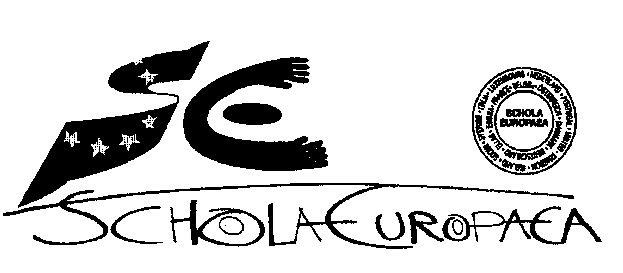 Ecole européenne de Francfort      Année 2020/2021Examen de S5frMathématiques 4 périodes Avec calculatrice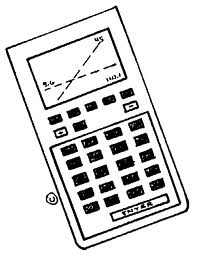 Date:	31 mai 2021Durée:	  60 minutes (en ligne)Professeur:      Monsieur Melliès		REMARQUES PARTICULIÈRES :Utiliser une page différente pour chaque question.Il est indispensable que les réponses soient accompagnées des explications nécessaires à leur élaboration.Les réponses doivent mettre en évidence le raisonnement qui amène aux résultats ou solutions.Lorsque des graphes sont utilisés pour trouver une solution, la réponse doit inclure des esquisses de ceux-ci.Sauf indication contraire dans la question, la totalité des points ne pourra être attribuée à une réponse correcte en l’absence du raisonnement et des explications qui permettent d’arriver aux résultats ou solutions.Lorsqu’une réponse est incorrecte, une partie des points pourra cependant être attribuée lorsqu’une méthode appropriée et/ou une approche correcte a été utilisée.Exercice 1  (12 points)On a mesuré la taille des élèves d’une classe de S5 en arrondissant les résultats à 5 cm : a) Représenter la boîte à moustache de cette série. b) Déterminer la moyenne; la médiane et l'écart-type.c) On compare la distribution précédente avec celle d'une classe de S6 dont la moyenne est 165 cm et l'écart-type est 5,6. Lequel des deux groupes est le plus homogène ? d) Combien d'élèves mesurant 180 cm doit-on ajouter aux élèves à la classe de S5 pour que la médiane de sa série augmente de 10 cm?  (justifier)Exercice 2  (14 points)La population d´un pays est de 2 millions d´habitants. Elle augmente de 50 000 habitants chaque année. A quel modèle de croissance cela correspond-il ? Exprimer la population  après n années.Au bout de combien de temps aura-t-elle doublé ? Dans quelle mesure ce modèle est-il réaliste ? Justifier.Le prix d´un piano qui coûtait 2500€ au départ baisse tous les ans de 15%. A quel modèle de croissance cela correspond-il ?Exprimer le prix du piano après n années.Calculer la valeur du piano après 2 ans.Au bout de combien de temps son prix aura-t-il diminué de moitié ?Exercice 3 (10 points)Considérons un triangle rectangle ABC rectangle en C, avec AC = 7cm et BC = 4,5cm.Dessiner un croquis de ce triangle qui soit cohérent avec l´énoncé.Calculer toutes les autres mesures des côtés et des angles, en arrondissant au dixième.Exercice 4 (14 points)Une lanterne, entièrement vitrée, a la forme d'une pyramide reposant sur un parallélépipède rectangle ABCDEFGH. S est le sommet de la pyramide. O est le centre du rectangle ABCD. La hauteur SO de la pyramide est égale à 12 cm.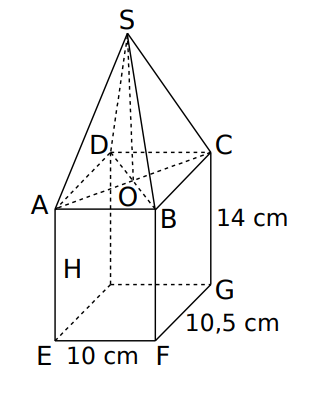 a. Calculer le volume du parallélépipède rectangle ABCDEFGH.b. Calculer le volume de la pyramide SABCD.c. En déduire le volume de la lanterne.d. Prouver que OC = 7,25 cm.e. Déterminer la taille de la plus longue tige rigide que l´on pourrait rentrer dans cette lanterne.